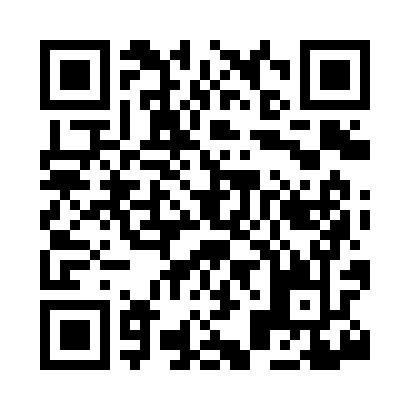 Prayer times for Stanwood, Iowa, USAMon 1 Jul 2024 - Wed 31 Jul 2024High Latitude Method: Angle Based RulePrayer Calculation Method: Islamic Society of North AmericaAsar Calculation Method: ShafiPrayer times provided by https://www.salahtimes.comDateDayFajrSunriseDhuhrAsrMaghribIsha1Mon3:515:341:095:118:4410:262Tue3:525:341:095:118:4310:263Wed3:525:351:095:118:4310:254Thu3:535:351:095:118:4310:255Fri3:545:361:095:118:4310:246Sat3:555:371:105:118:4210:247Sun3:565:371:105:118:4210:238Mon3:575:381:105:118:4210:229Tue3:585:391:105:128:4110:2110Wed3:595:391:105:128:4110:2111Thu4:005:401:105:118:4010:2012Fri4:015:411:105:118:4010:1913Sat4:025:421:105:118:3910:1814Sun4:045:421:115:118:3810:1715Mon4:055:431:115:118:3810:1616Tue4:065:441:115:118:3710:1517Wed4:075:451:115:118:3610:1418Thu4:095:461:115:118:3610:1319Fri4:105:471:115:118:3510:1120Sat4:115:481:115:118:3410:1021Sun4:125:481:115:108:3310:0922Mon4:145:491:115:108:3210:0823Tue4:155:501:115:108:3210:0624Wed4:165:511:115:108:3110:0525Thu4:185:521:115:098:3010:0426Fri4:195:531:115:098:2910:0227Sat4:215:541:115:098:2810:0128Sun4:225:551:115:098:279:5929Mon4:235:561:115:088:269:5830Tue4:255:571:115:088:259:5631Wed4:265:581:115:078:239:55